ODDÍL 1 : Identifikace látky/směsi a společnosti/podniku 	Identifikátor výrobku : 	AIR menline – happy spray Aqua World	Příslušná určená použití látky nebo směsi a nedoporučená použití :	aerosolový osvěžovač vzduchu	Podrobné údaje o dodavateli bezpečnostního listu :	Název společnosti : 		TOMIL s.r.o.	Místo podnikání nebo sídlo : 	gen. Svatoně 149/IV, 566 01 Vysoké Mýto, ČR	IČO :				25281470	Telefon :			00420 465 503 230	Fax :				00420 465 503 211	E-mail :			info@tomil.cz	Internetová adresa :		www.tomil.cz	Kontaktní osoba :		Pavel Beran	Telefonní číslo pro naléhavé situace :	Toxikologické informační středisko	128 08  Praha 2, Na bojišti 1, ČR	Tel.: 00420 224 919 293, 00420 224 915 402 ODDÍL 2 : Identifikace nebezpečnosti  	Klasifikace látky nebo směsi :  	Klasifikace dle Nařízení Evropského parlamentu a Rady (ES) č.1272/2008 :		Třída nebezpečnosti : AerosolKód třídy a kategorie nebezpečnosti : Aerosol 1H222 : Extrémně hořlavý aerosol.Třída nebezpečnosti : Nebezpečný pro vodní prostředíKód třídy a kategorie nebezpečnosti : Aquatic Chronic 3H412 : Škodlivý pro vodní organismy, s dlouhodobými účinky.Třída nebezpečnosti : Žíravost/dráždivost pro kůžiKód třídy a kategorie nebezpečnosti : Skin Irrit. 2H315 : Dráždí kůži.Třída nebezpečnosti : Vážné poškození očí / podráždění očí		Kód třídy a kategorie nebezpečnosti : Eye Irrit. 2H319 : Způsobuje vážné podráždění očí.Klasifikace směsi dle Směrnice 1999/45/ES :	 		extrémně hořlavý		R 12 : Extrémně hořlavý	Prvky označení :Výstražný symbol GHS :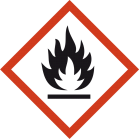 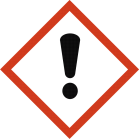 Signální slovo : NebezpečíStandardní věty o nebezpečnosti :	H412 : Škodlivý pro vodní organismy, s dlouhodobými účinky.	H222: 	Extrémně hořlavý aerosol.	H229:	Nádoba je pod tlakem: při zahřívání se může roztrhnout.	H315:	Dráždí kůži.	H319: 	Způsobuje vážné podráždění očí.Pokyny pro bezpečné zacházení :	P101:	Je-li nutná lékařská pomoc, mějte po ruce obal nebo štítek výrobku.P102:	Uchovávejte mimo dosah dětí.P210:	Chraňte před teplem, horkými povrchy, jiskrami, otevřeným ohněm a 		jinými zdroji zapálení. Zákaz kouření.P211:	Nestříkejte do otevřeného ohně nebo jiných zdrojů zapálení.	P251:	Nepropichujte nebo nespalujte ani po použití.	P501:	Odstraňte obsah/obal podle místních a státních předpisů.P410 + P412: Chraňte před slunečním zářením. Nevystavujte teplotě 			přesahující 50 °C/122 °F.Doplňující údaje na štítku / informace o některých látkách nebo směsích :EUH208: Obsahuje geranyl acetate, 3-p-cumenyl-2-methylpropionaldehyde, 	2,4-dimethylcyclohex-3-ene-1-carbaldehyde, hydratropaldehyde, 	methyl diantilis, cineole, 2-methylundecanal. Může vyvolat alergickou 	reakci.	Jiná rizika :	Výrobek nesplňuje kriteria pro zařazení mezi látky PBT nebo vPvB.ODDÍL 3 : Složení/informace o složkách  	Látky :	Neaplikovatelné.	Směsi : Aerosolový přípravek obsahující hnací plyn a parfém.Hnací plyn :Nebezpečné složky parfému :	Pozn.: Plné znění R-vět a standardních vět o nebezpečnosti (tzv.H-vět) uvedeno 	v oddílu 16.ODDÍL 4 : Pokyny pro první pomoc  	Popis první pomoci :	Pokud se projeví zdravotní potíže,nebo v případě pochybností či nehody,vyhledejte 	lékařskou pomoc a lékaři poskytněte informace z bezpečnostního listu. Postiženému 	vždy zajistěte duševní klid a zabraňte jeho případnému prochladnutí. V případě 	bezvědomí postiženého uložte a transportujte ho k lékaři ve stabilizované poloze.	Pokud postižený nedýchá, okamžitě začněte provádět umělé dýchání.	V případě zástavy srdce je nutné okamžitě zahájit nepřímou masáž srdce.Při nadýchání :	Dopravte postiženého na čerstvý vzduch a zajistěte tělesný i duševní klid. Nenechte 	prochladnout. Přetrvává-li dráždění, vyhledejte lékařskou pomoc.Při styku s kůží :	Okamžitě odložte veškeré kontaminované oblečení. Zasažené části pokožky 	oplachujte  pod tekoucí vlažnou vodou alespoň 15 minut. Pokud není poraněna 	pokožka, je vhodné použít mýdlo či mýdlovou vodu. Při přetrvávajícím dráždění 	vyhledejte lékařskou pomoc.Při zasažení očí :	Pokud má postižený kontaktní čočky,neprodleně je vyjměte. Poté okamžitě začněte 	vyplachovat oči při otevřených víčkách směrem od vnitřního koutku k vnějšímu 	proudem pitné vody po dobu nejméně 15 minut. Vyhledejte lékařskou pomoc.Při požití :	Není považováno za možný způsob expozice. 	Nejdůležitější akutní a opožděné symptomy a účinky :	Není známo.	Pokyn týkající se okamžité lékařské pomoci a zvláštního ošetření :	Není specifikováno.ODDÍL 5 : Opatření pro hašení požáru  	Hasiva :	Vhodná hasiva : určuje se podle okolního prostředí	Nevhodná hasiva : určuje se podle okolního prostředí 	Zvláštní nebezpečnost vyplývající z látky nebo směsi :	Působením ohně může dojít k explozi tlakové nádobky. Přípravek je těžší než vzduch. 	Pokyny pro hasiče :	Nevstupovat do prostoru požáru bez odpovídajícího ochranného oblečení a 	nezávislého dýchacího přístroje.ODDÍL 6 : Opatření v případě náhodného úniku  	Opatření na ochranu osob, ochranné prostředky a nouzové postupy :          	Zabraňte přímému kontaktu s pokožkou a očima. Používejte vhodné osobní ochranné          	prostředky. Větrejte uzavřené prostory. V případě větší havárie označte zřetelně místo          	úniku a izolujte je. Nepovolané osoby udržujte mimo zasaženou oblast. O havárii          	uvědomte místní nouzové středisko (policie,hasiči).	Opatření na ochranu životního prostředí :	V případě poškození obalu zabraňte proniknutí složky výrobku (parfému)  do 	povrchových i spodních vod.	Metody a materiál pro omezení úniku a pro čištění :	V případě poškození obalu složku přípravku (parfém) pokryjte vhodným adsorbujícím 	materiálem (písek, křemelina, zemina a jiné vhodné adsorpční materiály, apod.), 	shromážděte 	v dobře uzavřených nádobách a odstraňte jako nebezpečný odpad. 	Sebraný materiál zneškodňujte v souladu s místně 	platnými předpisy. Při úniku 	velkých množství přípravku informujte hasiče. Při úniku do kanalizace informujte 	VAK (Vodovody a kanalizace).	Odkaz na jiné oddíly :	Ostatní : viz oddíly  13ODDÍL 7 : Zacházení a skladování  	Opatření pro bezpečné zacházení :          	Dodržujte pokyny dle návodu k použití. Při práci nejezte, nepijte, nekuřte a          	zachovávejte pravidla osobní hygieny. Zamezte přímému kontaktu s očima a 	pokožkou, používejte vhodné osobní ochranné prostředky.	Podmínky pro bezpečné skladování látek a směsí včetně neslučitelných látek a směsí :          	Skladujte v originálním balení, v dobře větraných místnostech, při teplotách 5 – 35o C.         	Skladujte mimo dosah potravin, nápojů a krmiv.	Specifické konečné/specifická konečná použití :         	Žádné informace o specifickém konečném použití.ODDÍL 8 : Omezování expozice/Osobní ochranné prostředky    	Kontrolní parametry :       	Přípravek neobsahuje látky, pro něž jsou v České republice stanoveny nejvyšší       	přípustné koncentrace v pracovním ovzduší (NPK-P):	Doporučené metoda měření látek v ovzduší: plynová chromatografie.      	Doporučené způsoby monitorování expozice osob: nejsou stanoveny.Jiné údaje o limitních hodnotách :DNEL (Derived No Effect Level)PNEC (Predicted No Effect Concentration)   	Omezování expozice :Vhodné technické kontroly :	Zajistěte dobré větrání pracoviště. V případě nedostatečného větrání/klimatizace 	použijte místní odsávání.Individuální ochranná opatření včetně osobních ochranných prostředků :	Při práci nejezte,nepijte a nekuřte. Po práci si umyjte ruce teplou vodou a mýdlem a 	ošetřete vhodným reparačním krémem. 	a) Ochrana očí a obličeje :	Těsně přiléhavé ochranné brýle.	b) Ochrana dýchacích cest :	Při běžné manipulaci se nepředpokládá. Jestliže při práci nastanou podmínky 	(například při havárii a vylití většího množství), že koncentrace látek v ovzduší 	překročí stanovené či doporučené PEL, pak použít polomasku s filtrem, případně 	dýchací přístroj s filtrem proti organickým parám.	c) Ochrana rukou :Rukavice musí být v souladu se Směrnicí 89/686/EHS, event. normou EN 374 	Plný kontakt: nitril, tloušťka vrstvy 0,5 mm, doby průniku > 480 min 	Stříkající kontakt : přírodní latex, tloušťka vrstvy 1 mm, doby průniku 30 min	d) Ochrana kůže :	Ochranný oděv a obuv. Znečištěné kusy oděvu je nutné před opětovným použitím 	vyprat.8.2.3.	Omezování expozice životního  prostředí :Při dodržování návodu k použití odpadá.ODDÍL 9: Fyzikální a chemické vlastnosti    	Informace o základních fyzikálních a chemických vlastnostech :vzhled (při ) : tekutina (týká se parfémové kompozice)zápach : typická pro přípravek,osvěžujícíprahová hodnota zápachu : subjektivnípH : pro přípravek nestanovenobod tání/bod tuhnutí : pro přípravek nestanovenopočáteční bod varu a rozmezí bodu varu : pro přípravek nestanovenobod vzplanutí : cca rychlost odpařování : pro přípravek nestanovenohořlavost : pro přípravek nestanovenohorní/dolní mezní hodnoty hořlavosti nebo výbušnosti : pro přípravek nestanovenotlak páry : cca 5 Barhustota páry : pro přípravek nestanovenorelativní hustota : cca 1,5 g/cm3 (vzduch = 1)rozpustnost ve vodě : cca 100 ml/lrozdělovací koeficient n-oktanol/voda : pro přípravek nestanovenoteplota samovznícení : pro přípravek nestanovenoteplota rozkladu : pro přípravek nestanovenoviskozita : pro přípravek nestanovenovýbušné vlastnosti : 		horní mez (% obj.) : 9,35		dolní mez (% obj.) : 1,86oxidační vlastnosti : pro přípravek nestanoveno,složky nejsou oxidující    	Další informace :Nejsou k dispozici.ODDÍL 10 : Stálost a reaktivita  	Reaktivita :	Pro přípravek nestanoveno.	Chemická stabilita :	Při předepsaném způsobu skladování a manipulace je produkt stabilní.	Možnost nebezpečných reakcí :	Není známo.	Podmínky,kterým je třeba zabránit :	Teploty vyšší .	Neslučitelné materiály : 	Oxid uhelnatý (CO), v případě nedokonalého hoření s nedostatečným přístupem 	vzduchu.	Nebezpečné produkty rozkladu :	Nejsou známy žádné nebezpečné produkty při rozkladu.ODDÍL 11 : Toxikologické informace  	Informace o toxikologických účincích :	Akutní toxicita :	Množství obsažených složek je pod limitem pro klasifikaci přípravku.	Žíravost/dráždivost pro kůži :	Přípravek je klasifikován jako dráždivý pro kůži.	Vážné poškození očí/podráždění očí :	Přípravek může způsobit vážné podráždění očí.	Senzibilizace dýchacích cest/senzibilizace kůže :	Množství obsažených složek je pod limitem pro klasifikaci přípravku.	Mutagenita v zárodečných buňkách :	Pro přípravek nestanovena,složky přípravku nejsou klasifikovány jako mutagenní.	Karcinogenita :	Pro přípravek nestanovena, složky přípravku nejsou klasifikovány jako karcinogenní.	Toxicita pro reprodukci :Množství obsažených složek je pod limitem pro klasifikaci přípravku.Toxicita pro specifické cílové orgány – jednorázová expozice :Pro přípravek nestanovena, složky přípravku nejsou klasifikovány jako toxické pro specifické cílové orgány.Toxicita pro specifické cílové orgány – opakovaná expozice :Pro přípravek nestanovena, složky přípravku nejsou klasifikovány jako toxické pro specifické cílové orgány.Nebezpečnost pro vdechnutí :Žádné toxikologické informace o přípravku nejsou k dispozici.ODDÍL 12 : Ekologické informace  	Toxicita :Klasifikace směsi byla provedena v souladu s konvenční metodou Směrnice1999/45/ES. Experimentální toxikologické údaje nejsou k dispozici.	Persistence a rozložitelnost :	Pro přípravek nejsou žádné údaje k dispozici.	Bioakumulační potenciál : 	Pro přípravek nejsou žádné údaje k dispozici.	Mobilita v půdě :	Pro přípravek nejsou žádné údaje k dispozici.	Výsledky posouzení PBT a vPvB :	Přípravek nesplňuje kriteria pro zařazení,obsažené látky nepatří mezi látky PBT a 	vPvB.	Jiné nepříznivé účinky :	Při dodržování návodu k použití nelze očekávat ohrožení životního prostředí.ODDÍL 13 : Pokyny pro odstraňování 	Metody nakládání s odpady :	Postupuje se podle zákona o odpadech a podle jeho prováděcích předpisů o 	zneškodňování odpadů.Vhodné metody odstraňování směsi :	Malé množství směsi lze odstranit rozředěním velkým množstvím vody na podlimitní 	koncentraci stanovenou pro povrchové vody 	Větší množství směsi předejte k likvidaci oprávněné organizaci.Vhodné metody odstraňování použitého obalu: 	Prázdný obal zneškodněte v rámci tříděného odpadu v souladu se zákonem o 	odpadech..	Zařazení odpadu podle vyhlášky MŽP č. 381/2001 Sb.: a)  kód druhu odpadu: 150102		       název druhu odpadu: plastový obal		      kategorie odpadu: O				      podle Dodatku I a II Basilejské úmluvy	b)  kód druhu odpadu: 150101		      název druhu odpadu: papírový obal	      kategorie odpadu: O	      podle Dodatku I a II Basilejské úmluvyc)  kód druhu odpadu: 150104		      název druhu odpadu: kovový obal	      kategorie odpadu: N	      podle Dodatku I a II Basilejské úmluvyODDÍL 14 : Informace pro přepravu  	Číslo OSN :	UN 1950	Příslušný název OSN pro zásilku :  AEROSOLY, hořlavé	Třída/třídy nebezpečnosti pro přepravu :  2 		(klasifikační kód : ; bezpečnostní značka : 2.1)	Obalová skupina :  -	Nebezpečnost pro životní prostředí :  ne	Zvláštní bezpečnostní opatření pro uživatele :  		přepravní kategorie : 2		omezené množství : 		kód pro tunely : (D)	Platí ustanovení 190 : Aerosoly o vnitřním objemu nejvýše 50 ml, které obsahují jen 	netoxické látky, nepodléhají předpisům ADR.	Hromadná přeprava podle přílohy II MARPOL 73/78 a předpisu IBC :  				neaplikovatelnéODDÍL 15 : Informace o předpisech  	Nařízení týkající se bezpečnosti,zdraví a životního prostředí/specifické právní	předpisy týkající se látky nebo směsi :	Nařízení Evropského parlamentu a Rady (ES) č.1907/2006, ve znění pozdějších 		předpisůNařízení Evropského parlamentu a Rady (ES) č.1272/2008, ve znění pozdějších 		předpisů	Směrnice 67/548/EHS Směrnice 1999/45/ESNárodní právní předpisy :	Zákon č. 350/2011 Sb., o chemických látkách a chemických směsích a o změně 	 		některých zákonů	Vyhláška Ministerstva průmyslu a obchodu č.402/2011 Sb. 	Zákon č. 22/1997 Sb., o technických požadavcích na výrobky ve znění  	          zákona č. 71/2000 Sb.Zákon č. 258/2000 Sb. o ochraně veřejného zdraví ve znění pozdějších předpisůZákon č. 185/2001 Sb. o odpadech ve znění pozdějších předpisůZákon č. 477/2001 Sb. o obalech ve znění pozdějších předpisůNařízení vlády ČR č.361/2007, ve znění pozdějších předpisůNařízení vlády ČR č.194/2001, ve znění pozdějších předpisů	Posouzení chemické bezpečnosti :Pro směs nebylo provedeno posouzení chemické bezpečnosti.ODDÍL 16 : Další informace 	Plné znění R-vět uvedených v oddílu 3 :R 10:	Hořlavý.R 12:	Extrémně hořlavý.R 22:	Zdraví škodlivý při požití.R 38:	Dráždí kůži.R 43:	Může vyvolat sensibilizaci při styku s kůží.R 62:	Možné nebezpečí poškození reprodukční schopnosti.R 36/38: Dráždí oči a kůži.R 50/53: Vysoce toxický pro vodní organismy, může vyvolat dlouhodobé 		nepříznivé účinky ve vodním prostředí.R 51/53: Toxický pro vodní organismy, může vyvolat dlouhodobé nepříznivé             			účinky ve vodním prostředí.R 52/53: Škodlivý pro vodní organismy, může vyvolat dlouhodobé nepříznivé             			účinky ve vodním prostředí.Plné znění H-vět uvedených v oddílu 3 :	H 220:	Extrémně hořlavý plyn.	H 226: Hořlavá kapalina a páry.	H 280: Obsahuje plyn pod tlakem; při zahřívání může vybuchnout.	H 302:	Zdraví škodlivý při požití.	H 315: Dráždí kůži.	H 317: Může vyvolat alergickou kožní reakci.	H 319: Způsobuje vážné podráždění očí.	H 361d: Podezření na poškození plodu v těle matky.	H 361f: Podezření na poškození reprodukční schopnosti.	H 400:	Vysoce toxický pro vodní organismy.	H 410:	Vysoce toxický pro vodní organismy, s dlouhodobými účinky.	H 411:	Toxický pro vodní organismy, s dlouhodobými účinky.	H 412:	Škodlivý pro vodní organismy, s dlouhodobými účinky.	Pokyny pro školení :	Pracovníci,kteří přicházejí do styku s nebezpečnými chemickými látkami a přípravky 	(směsmi), musí být v potřebném rozsahu seznámeni  s účinky těchto látek a směsí, se 	způsoby, jak s nimi zacházet, s ochrannými opatřeními, se zásadami první pomoci, 	s potřebnými asanačními postupy a s postupy při likvidaci poruch a havárií.	Doporučená omezení použití :	Směs by neměla být použita pro žádný jiný účel,než pro který je určena 	Další informace důležité z hlediska bezpečnosti a ochrany zdraví člověka :Do práce by neměly být zařazovány osoby s alergickou anamnézou.Zdroje nejdůležitějších údajů při sestavování bezpečnostního listu :Bezpečnostní listy použitých látek a směsí.Důvod revize :   klasifikace přípravku dle Nařízení Evropského parlamentu a Rady 			(ES) č.1272/2008Prohlášení: Bezpečnostní list obsahuje údaje potřebné pro zajištění bezpečnosti a ochrany zdraví při práci a ochrany životního prostředí. Uvedené údaje odpovídají současnému stavu vědomostí a zkušeností a jsou v souladu s platnými právními předpisy. Nemohou být považovány za záruku vhodnosti a použitelnosti výrobku pro konkrétní aplikaci.Název látkyKoncentrace látky (%)Číslo CASČíslo ES Registrační čísloKlasifikace dle67/548/EHSKlasifikace dle nařízení  (ES)č.1272/2008ropné plyny, zkapalněné, odsířené100 68476-86-8270-705-802-2119651279-31-F+         R 12Flam. Gas 1         H220Press. Gas           H280Název látkyKoncentrace látky (%)Číslo CASČíslo ES Registrační čísloKlasifikace dle67/548/EHSKlasifikace dle Nařízení  (ES)č.1272/20082,6-dimethyloct-7-en-2-ol9 – 11  18479-58-8242-362-401-2119457274-37-Xi         R 38Skin Irrit. 2              H315Eye Irrit. 2               H319tricyclo[5.2.1.02,6]dec-4-en-8-yl acetate7 – 8 2500-83-6/ 5413-60-5/ 54830-99-8219-700-4/ 226-501-6/ 259-367-201-2119488219-26- -           R 52/53Aquatic Chronic 3   H4123,7-dimethyloctan-3-ol3 – 4 78-69-3201-133-901-2119454788-21-N          R 51/53Xi         R 38Skin Irrit. 2              H315Eye Irrit. 2               H319benzyl acetate2.5 – 3.5 140-11-4205-399-701-2119638272-42-Not classified.Aquatic Chronic 3   H412geranyl acetate0.5 – 0.9 105-87-3203-341-501-2119973480-35-N          R 51/53Xi         R 38    R 43Skin Irrit. 2              H315Aquatic Chronic 3   H412Skin Sens. 1B          H3173-p-cumenyl-2-methyl-propionaldehyde0.5 – 0.9 103-95-7203-161-701-2119970582-32-N          R 51/53Xi         R 38    R 43Aquatic Chronic 2   H411Skin Sens. 1B          H317Skin Irrit. 2              H3152,4-dimethylcyclohex-3-ene-1-carbaldehyde0.5 – 0.8 68039-49-6268-264-1Xi         R 36/38    R 43    R 52/53Skin Irrit. 2              H315Eye Irrit. 2               H319Skin Sens. 1B          H317Aquatic Chronic 3   H412hydratropaldehyde0.2 – 0.5 93-53-8202-255-5Xi         R 36/38    R 43Repr. Cat.3  R 62Skin Irrit. 2              H315Eye Irrit. 2               H319Skin Sens. 1B          H317Repr. 2                   H361dmenthyl diantilis0.1 – 0.3 5595-79-9447-640-001-0000018892-61-Xn        R 22    R 43Acute Tox. 4           H302Skin Sens. 1B          H317cineole0.1 – 0.2 470-82-6207-431-501-2119967772-24-    R 10    R 43Flam. Liq. 3             H226Skin Sens. 1B          H3172-methylundecanal0.1 – 0.2110-41-8203-765-001-2119969443-29-N          R 50/53Xi         R 38    R 43Eye Irrit. 2               H319Skin Sens. 1B          H317Aquatic Acute 1      H400Aquatic Chronic 1   H410tetrahydro-4-methyl-2-(2-methylprop-1-enyl) pyran0.1 – 0.1516409-43-1240-457-501-2119976300-42-Xi         R 38Repr. Cat.3  R 62Skin Irrit. 2              H315Eye Irrit. 2               H319Repr. 2                   H361fNázev látkyKoncentrace látky (%)Číslo CASPřípustný expoziční limit (PEL)Nejvyšší přípustná koncentrace (NPK-P) - ----Název substanceExpoziceHodnotaPopulaceVliv (následky)2,6-dimethyloct-7-en-2-olDlouhodobý Vdechování73,5 mg/m3pracujícísystematickýDlouhodobýDermální20,8 mg/kgbw/daypracujícísystematickýDlouhodobý Vdechování21,7 mg/m3spotřebitelésystematickýDlouhodobýDermální12,5 mg/kgbw/dayspotřebitelésystematickýDlouhodobýOrální12,5 mg/kgbw/dayspotřebitelésystematickýtricyclo[5.2.1.02,6]dec-4-en-8-yl acetateDlouhodobý Vdechování11,75 mg/m3pracujícísystematickýDlouhodobýDermální3,33 mg/kgbw/daypracujícísystematický3,7-dimethyloctan-3-olDlouhodobý Vdechování2,75 mg/m3pracujícísystematickýDlouhodobýDermální2,5 mg/kgbw/daypracujícísystematickýKrátkodobýDermální2,76 mg/cm2pracujícímístníDlouhodobý Vdechování0,68 mg/m3spotřebitelésystematickýDlouhodobýDermální1,25 mg/kgbw/dayspotřebitelésystematickýDlouhodobýOrální0,2 mg/kgbw/dayspotřebitelésystematickýKrátkodobýDermální2,76 mg/cm2spotřebitelémístníbenzyl acetateDlouhodobý Vdechování21,9 mg/m3pracujícísystematickýDlouhodobýDermální6,25 mg/kgbw/daypracujícísystematickýKrátkodobý Vdechování48,3 mg/m3pracujícísystematickýKrátkodobýDermální12,5 mg/cm2pracujícísystematickýNázev substanceExpoziceHodnotaPopulaceVliv (následky)benzyl acetateDlouhodobý Vdechování5,5 mg/m3spotřebitelésystematickýDlouhodobýDermální3,125 mg/kgbw/dayspotřebitelésystematickýDlouhodobýOrální3,125 mg/kgbw/dayspotřebitelésystematickýKrátkodobý Vdechování11 mg/m3spotřebitelésystematickýKrátkodobýDermální3,25 mg/kgbw/dayspotřebitelésystematickýKrátkodobýOrální6,25 mg/kgbw/dayspotřebitelésystematickýgeranyl acetateDlouhodobý Vdechování62,59 mg/m3pracujícísystematickýDlouhodobýDermální35,5 mg/kgpracujícísystematickýDlouhodobý Vdechování15,4 mg/m3spotřebitelésystematickýDlouhodobýDermální17,75 mg/kgspotřebitelésystematickýDlouhodobýOrální8,9 mg/kgspotřebitelésystematickýKrátkodobýDermální2,76 mg/cm2spotřebitelésystematickýtetrahydro-4-methyl-2-(2-methylprop-1-enyl) pyranDlouhodobý Vdechování1,2 mg/m3pracujícísystematickýDlouhodobýDermální0,3 mg/kgpracujícísystematickýDlouhodobý Vdechování0,3 mg/m3spotřebitelésystematickýDlouhodobýDermální0,2 mg/kgspotřebitelésystematickýDlouhodobýOrální0,2 mg/kgspotřebitelésystematickýNázev substanceInformace o prostředíHodnota2,6-dimethyloct-7-en-2-olČerstvá voda0,278 mg/lMořská voda0,278 mg/lPůda 0,103 mg/kgSladkovodní sediment0,594 mg/kgMořský sediment0,0594 mg/kgtricyclo[5.2.1.02,6]dec-4-en-8-yl acetateČerstvá voda0,0158 mg/lMořská voda0,00158 mg/lPůda 0,197 mg/kgSladkovodní sediment0,72 mg/kgMořský sediment0,072 mg/kg3,7-dimethyloctan-3-olČerstvá voda0,0089 mg/lMořská voda0,00089 mg/lPůda 0,0023 mg/kgSladkovodní sediment0,0821 mg/kgMořský sediment0,00821 mg/kgČistírna odpadních vod450 mg/lbenzyl acetateČerstvá voda0,004 mg/lMořská voda0,0004 mg/lPůda 0,0205 mg/kgSladkovodní sediment0,114 mg/kgMořský sediment0,0114 mg/kgČistírna odpadních vod8,55 mg/lObčasný únik0,04 mg/lgeranyl acetateČerstvá voda3,72 mg/lMořská voda0,0004 mg/lPůda 0,0859 mg/kgSladkovodní sediment0,442 mg/kgMořský sediment0,0442 mg/kgČistírna odpadních vod8 mg/lNázev substanceInformace o prostředíHodnotageranyl acetateObčasný únik37,2 mg/ltetrahydro-4-methyl-2-(2-methylprop-1-enyl) pyranČerstvá voda0,0332 mg/lMořská voda0,00332 mg/lPůda 0,437 mg/kgSladkovodní sediment2,29 mg/kgMořský sediment0,229 mg/kgČistírna odpadních vod10 mg/lObčasný únik0,332 mg/l